校外實習管理系統重新上傳實習報告步驟步驟1.登入校外實習管理系統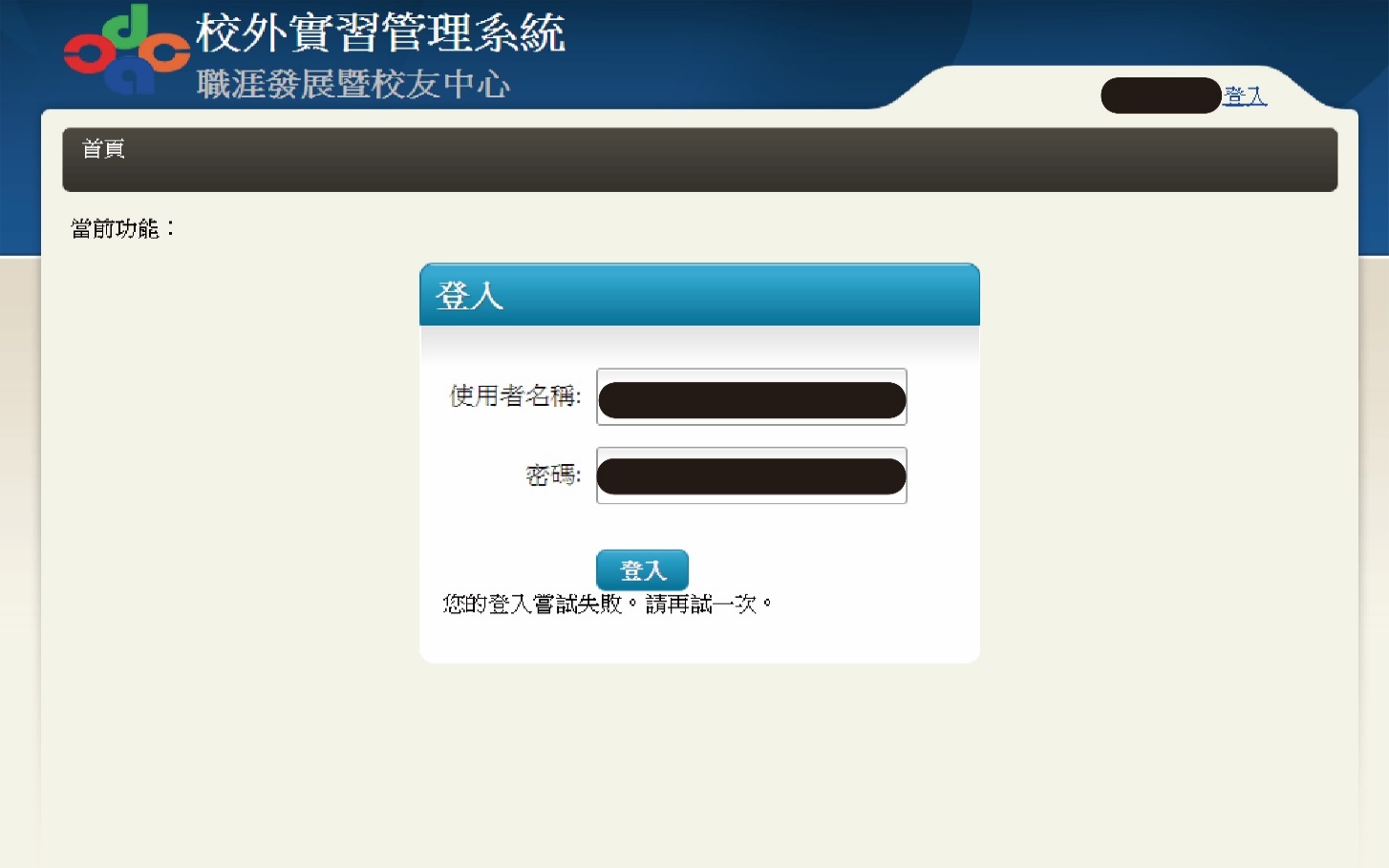 步驟2.點選【上傳實習報告】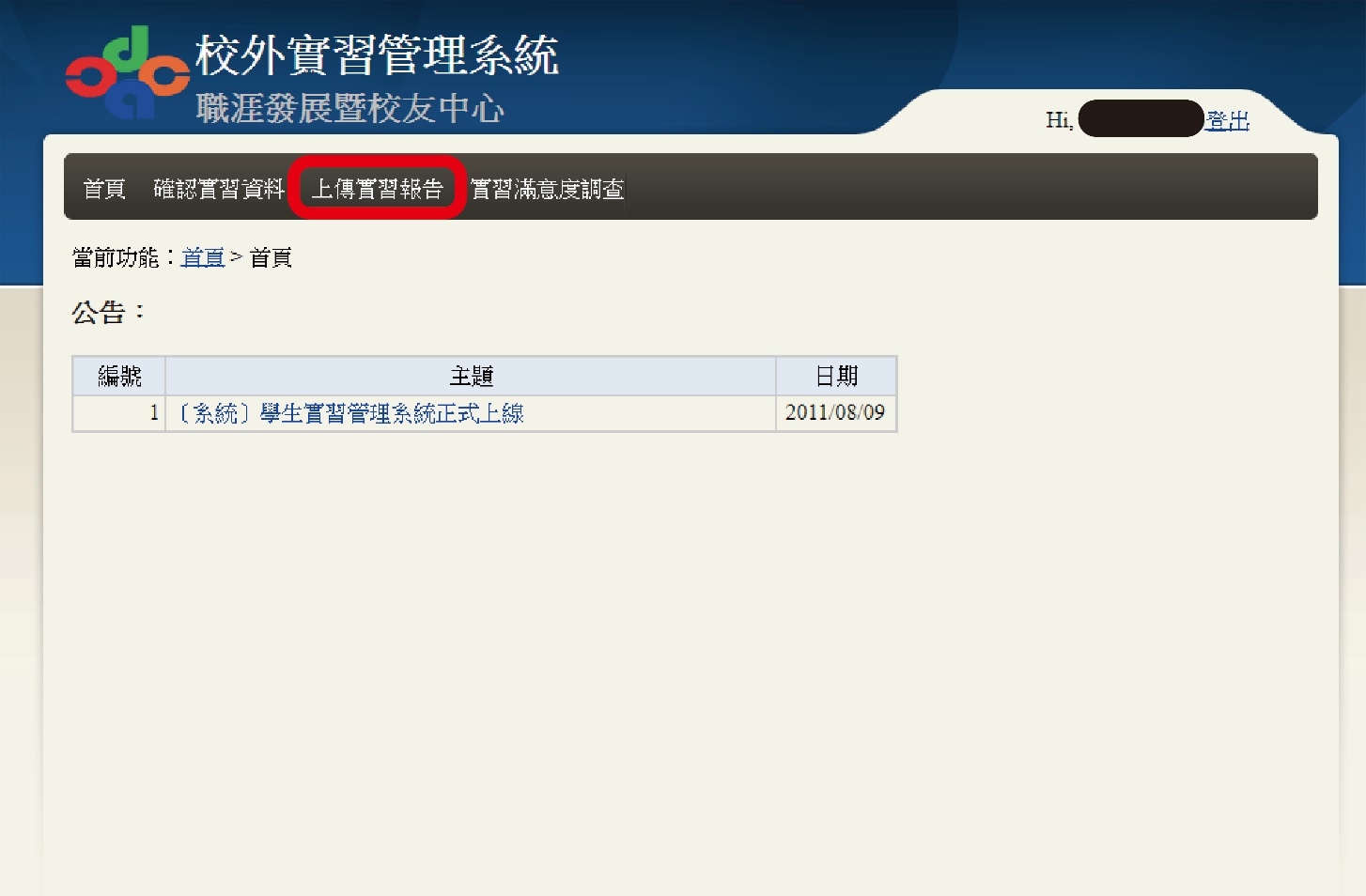 步驟3.點選【上傳檔案】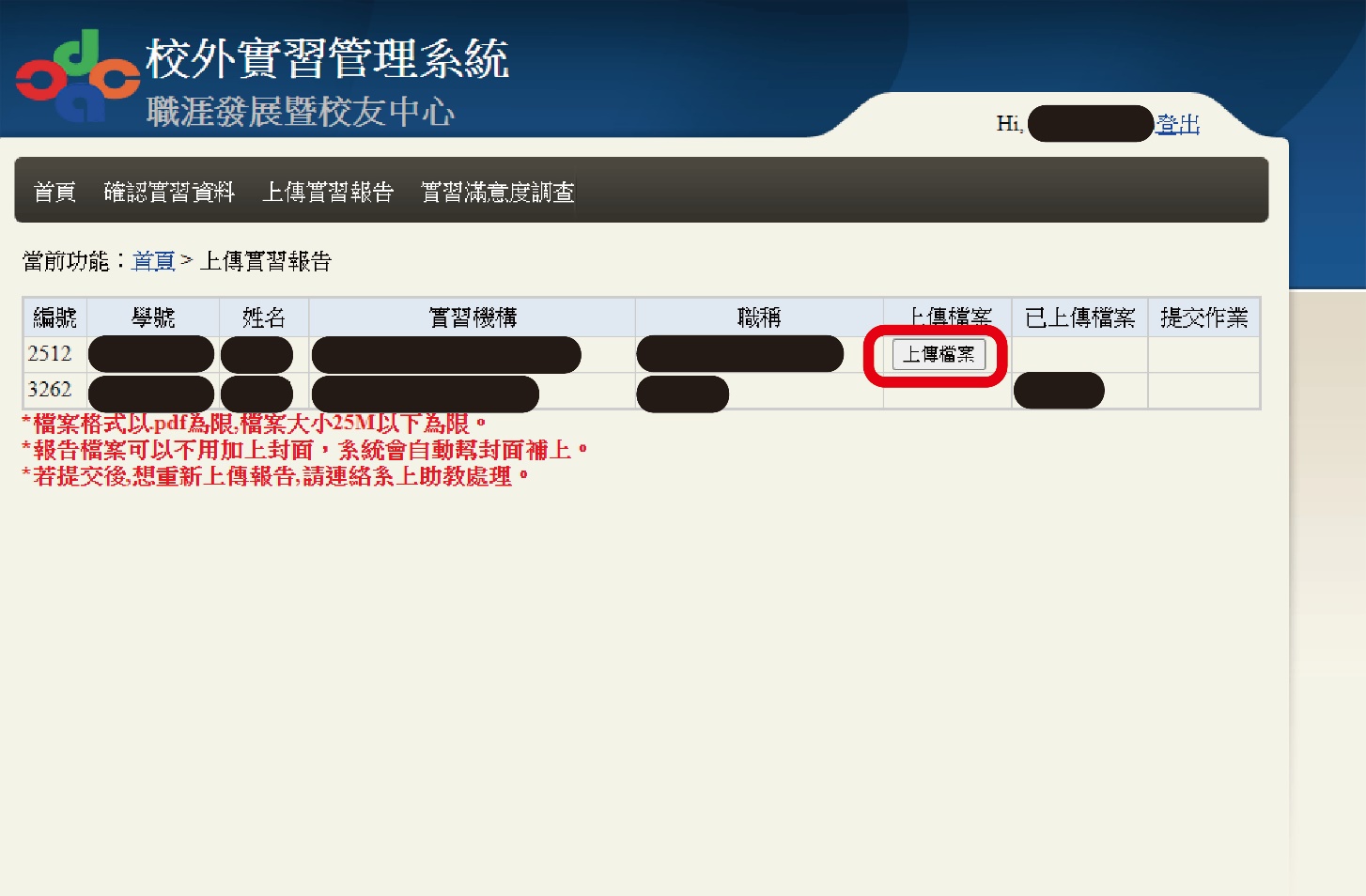 步驟4.點選【問卷調查】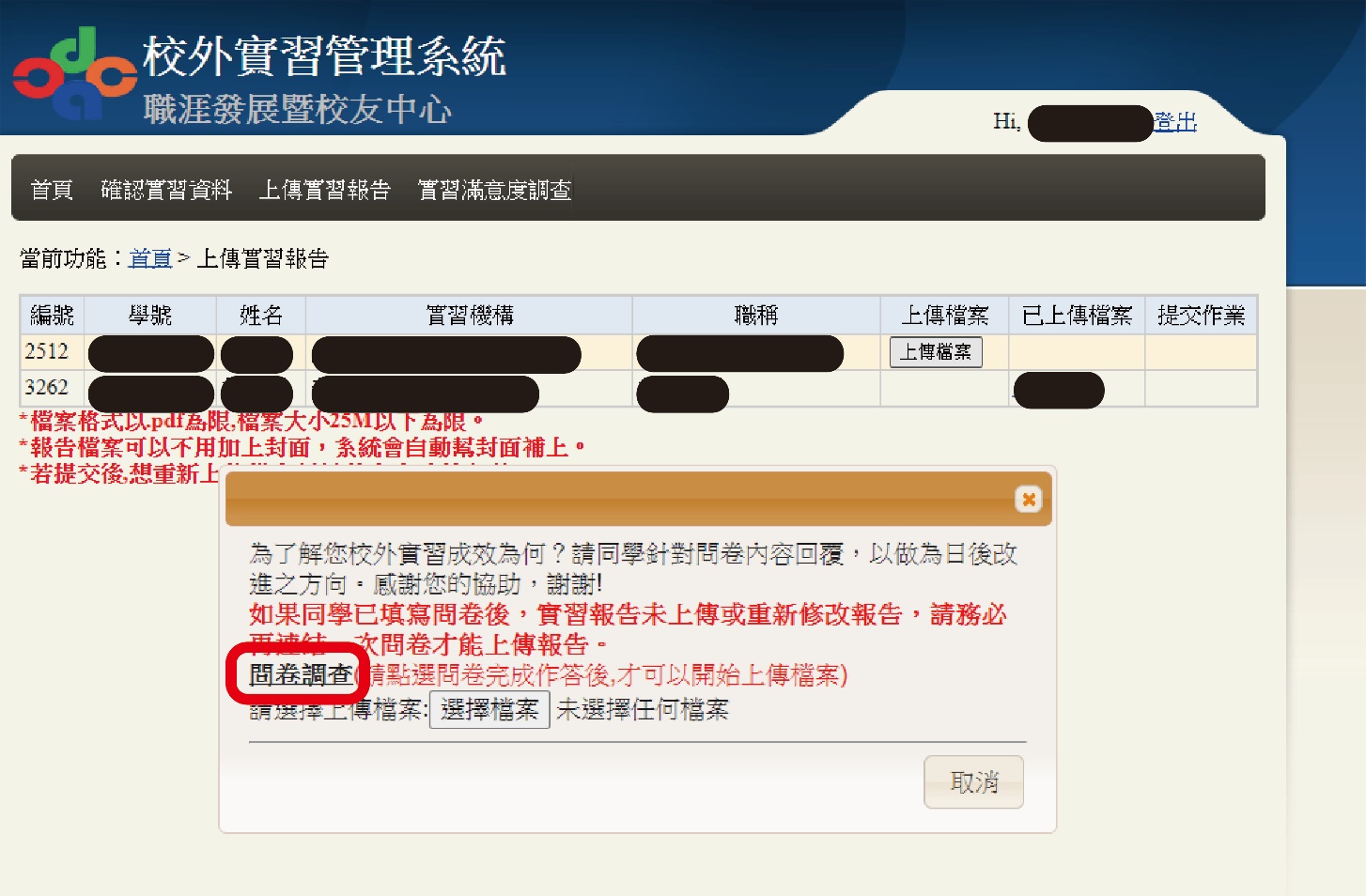 步驟5.進入問卷連結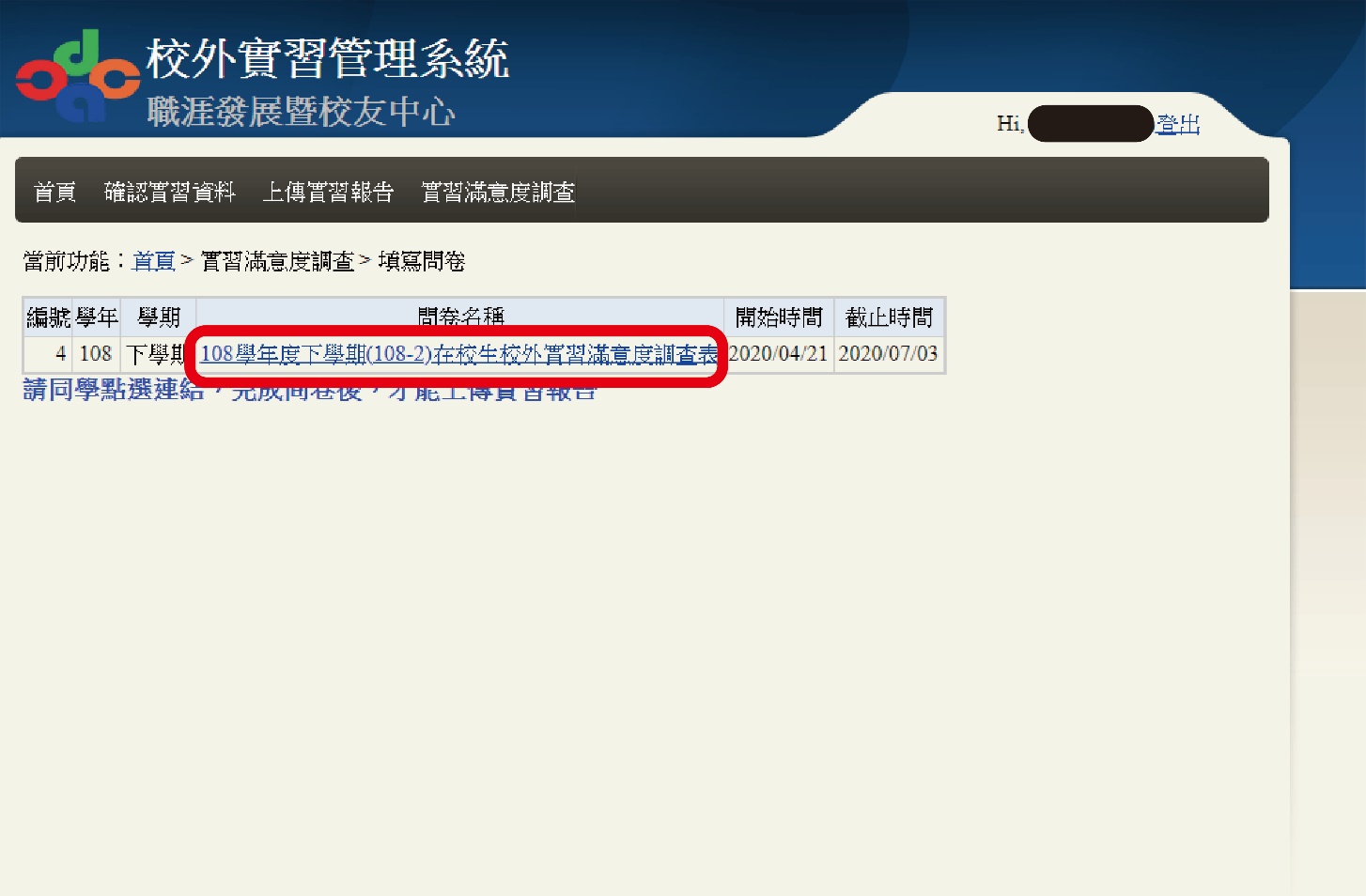 步驟6. 確認問卷是否已經填寫完畢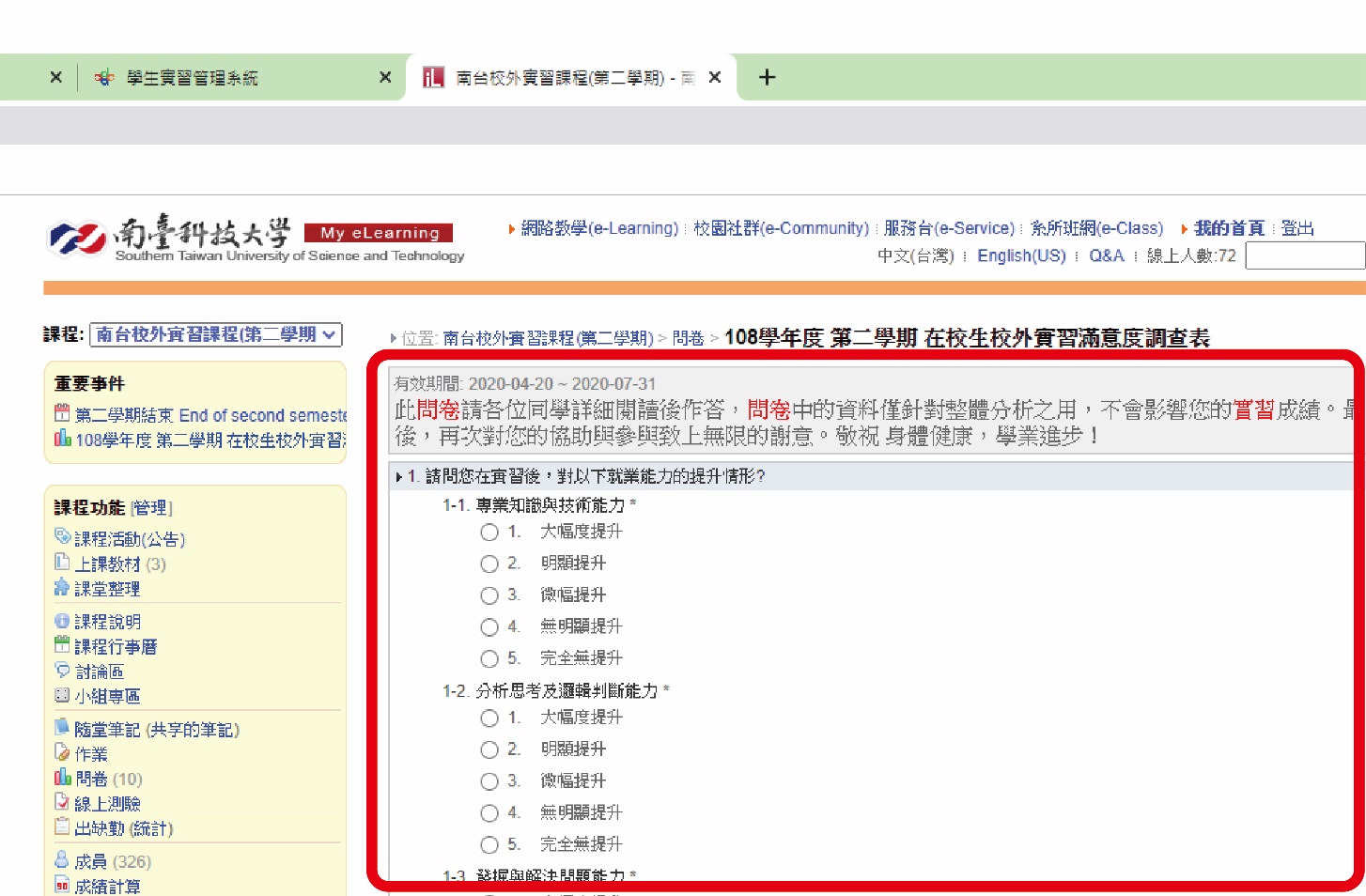 步驟7. 回到舊分頁(步驟4)的畫面步驟8. 選擇要上傳的新檔案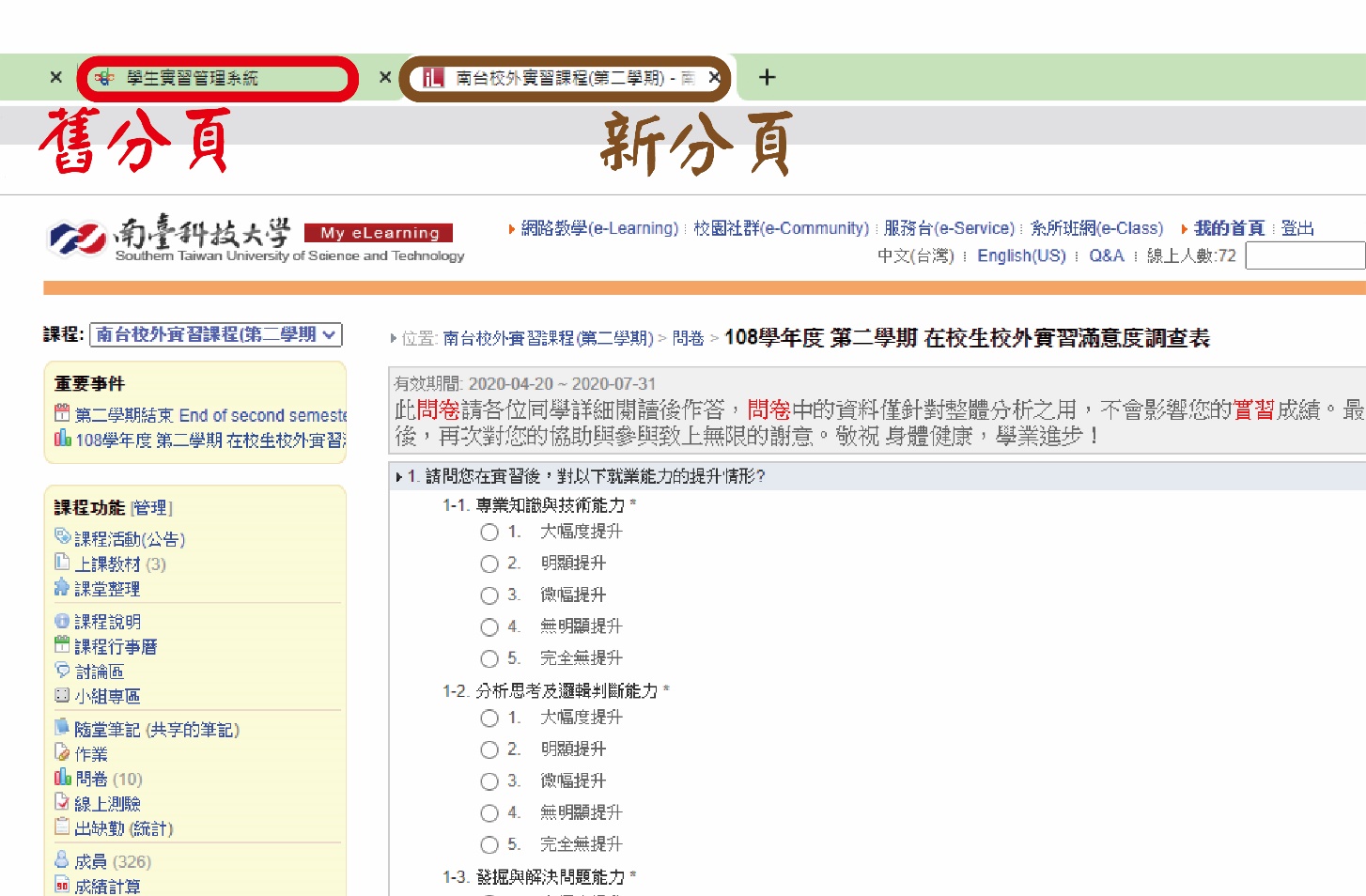 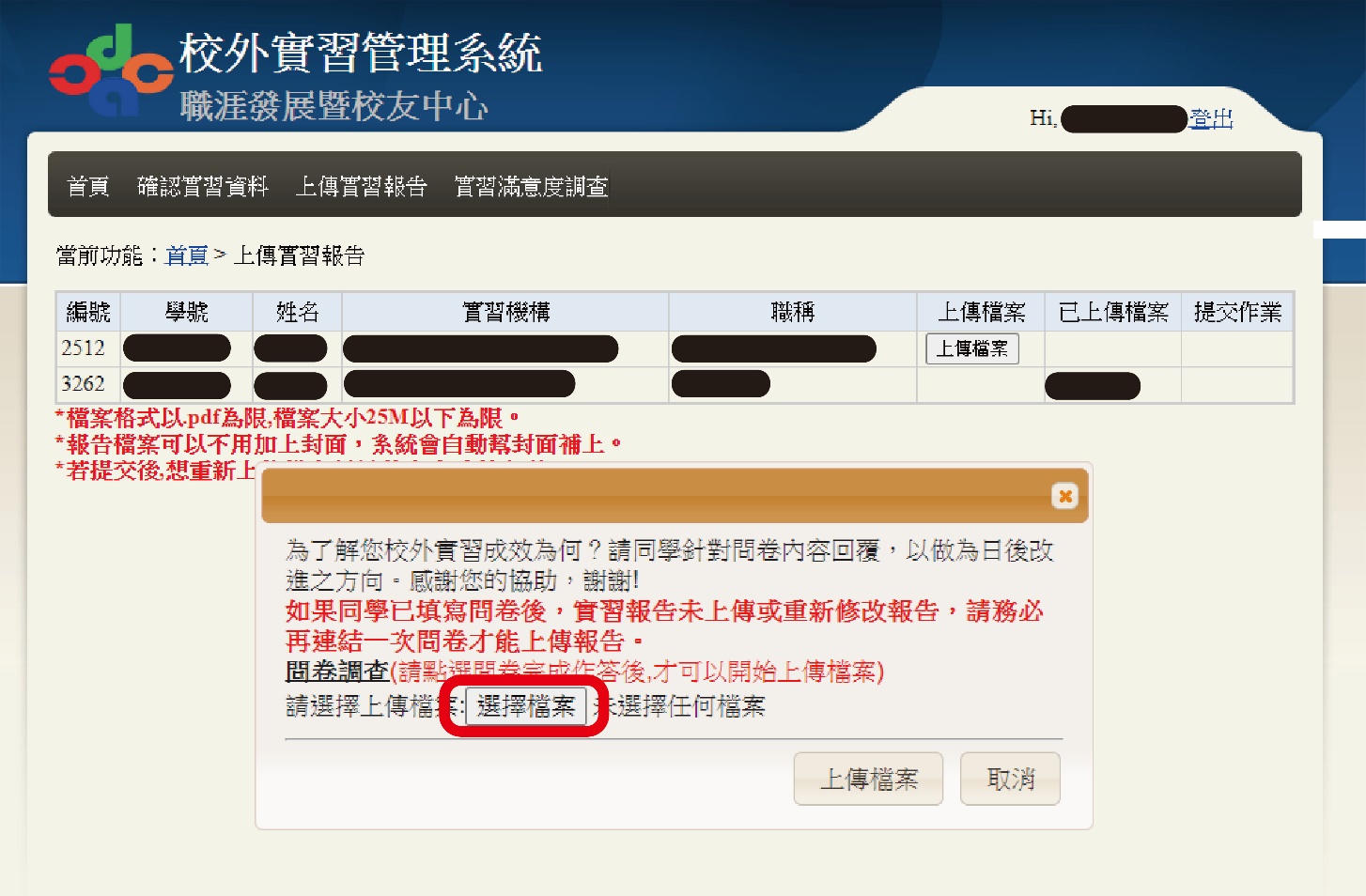 步驟9.點選上傳檔案並提交即可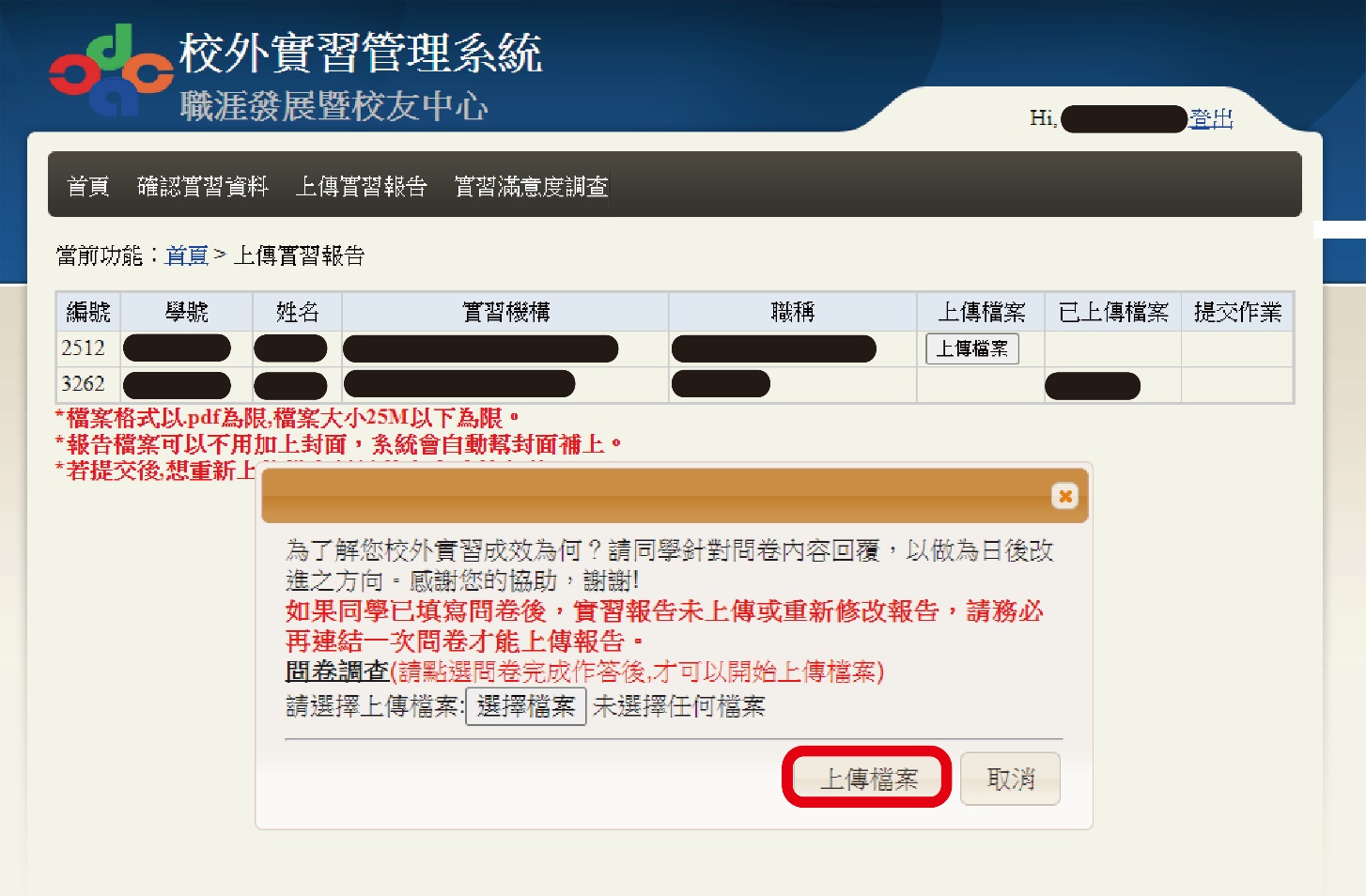 